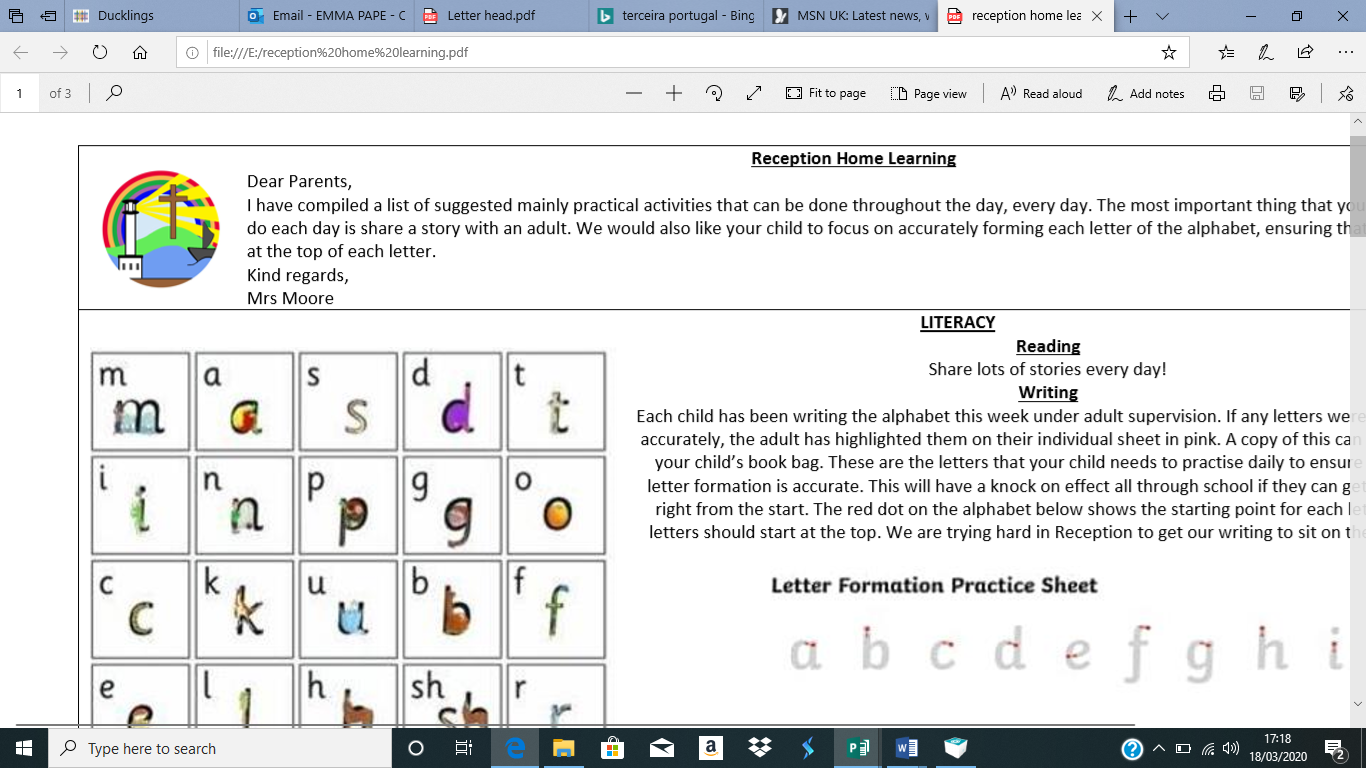 Nursery home challenges W/B 15-06-2020Hi everyone, I hope that you are all keeping safe, well and happy. Please find this week’s home learning below… Snails - (spirals)This week we are going to look at snails. If you can introduce this with an actual snail (or even just a shell) this would be better. We are going to pay close attention to the spiral shape on a snail’s shell. Talk about what a spiral looks like. Adult to demonstrate by drawing some spirals of different sizes. Children could trace around the spirals if they wish- (encourage correct pencil grip and control). Once familiar with what spirals look like you can move onto the main activity. 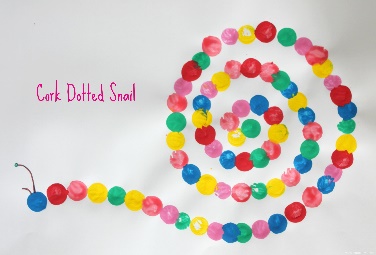 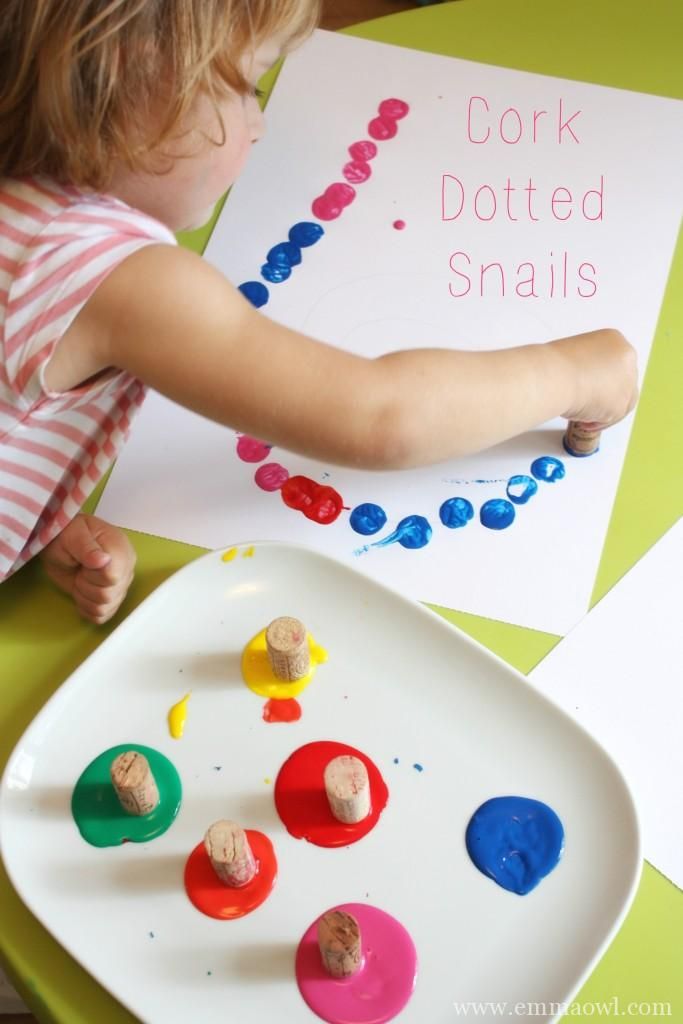 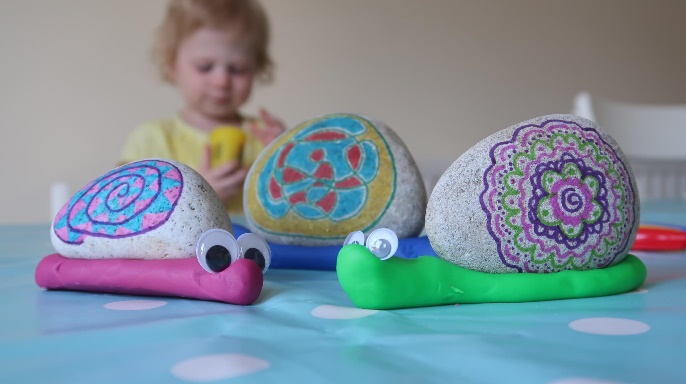 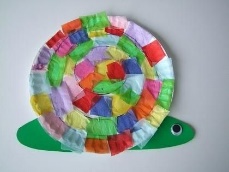 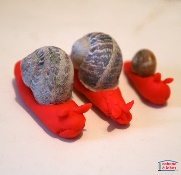 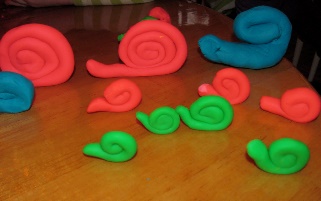 Revisiting shapes.Feed the shape monsters with the correct shapes. https://www.topmarks.co.uk/early-years/shape-monsters Talk about the properties of the shapes.Square – 4 sides, 4 corners, all sides are the same length.Rectangle- 4 sides, 4 corners, 2 longer sides, 2 shorter sides .Triangle- 3 corners, 3 sides.Circle- 1 side, 0 corners.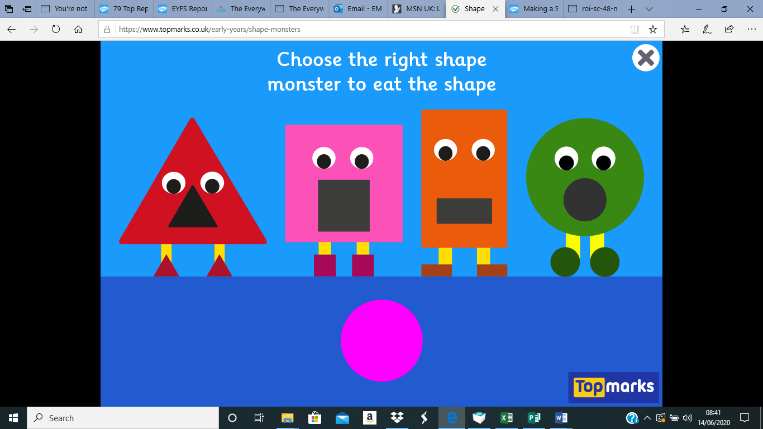 The sound ‘s’.Show your child an image of a snail (can use a real snail).Ask your child if they know what it is. Ask- ‘what sound can you hear at the beginning of ‘snail’?If they do not identify the initial sound, tell them- ‘we can hear the sound S’.Collect a selection of items in a bag that begin with the sound s, t, & a. Allow your child to choose items from the bag. Ask -What have you found? (encourage them to say the name of the item). Can they identify the initial sound of each item?The aim of this activity is to hear the initial sound ONLY. It does not matter at this point if your child cannot recognise what the letters look like. This activity is focussing on ‘tuning into initial sounds’. Extension (optional). 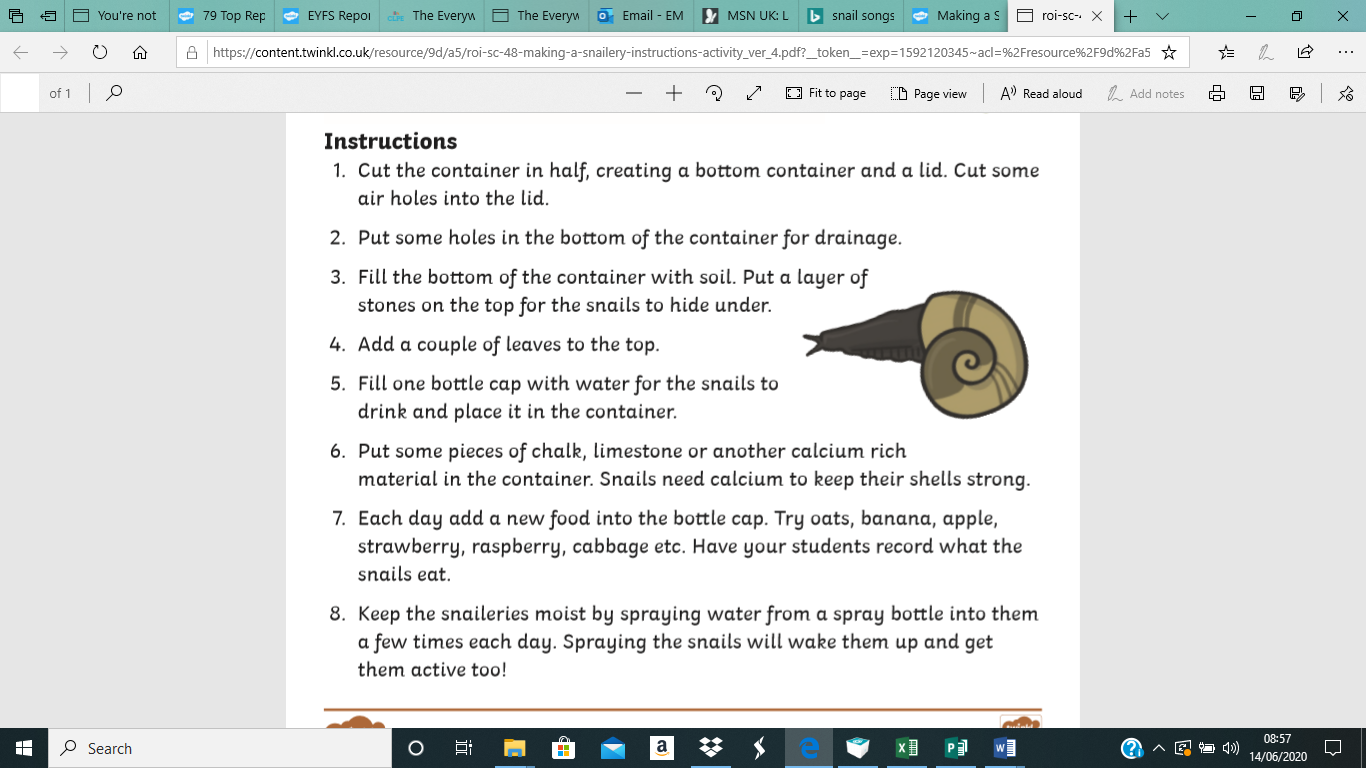 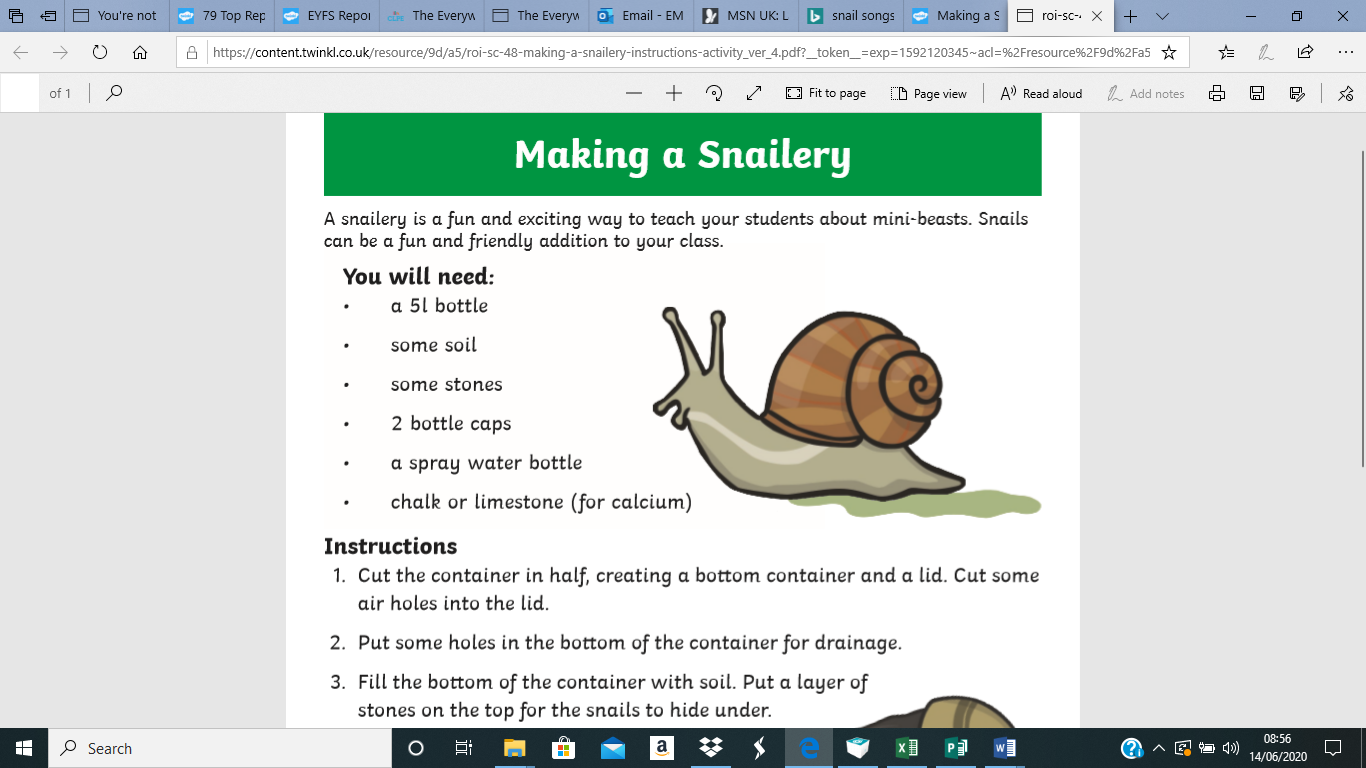 